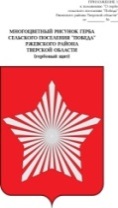 АДМИНИСТРАЦИЯ МУНИЦИПАЛЬНОГО ОБРАЗОВАНИЯСЕЛЬСКОЕ ПОСЕЛЕНИЕ «ПОБЕДА»РЖЕВСКОГО РАЙОНА ТВЕРСКОЙ ОБЛАСТИПОСТАНОВЛЕНИЕ          Руководствуясь Федеральным законом от 06.10.2003г. №131-ФЗ «Об общих принципах организации местного самоуправления в РФ», ст. 3.3 Федерального закона «О введении в действие Земельного кодекса Российской Федерации» от 25.10.2001г. № 137-ФЗ, ст.37 Градостроительного кодекса РФ от 29.12.2004г. № 190-ФЗ, Уставом сельского поселения «Победа»,  разделом 4 Постановления Правительства РФ от 22.05.2015г. № 492 «О составе сведений об адресах, размещаемых в государственном адресном реестре, порядке межведомственного информационного взаимодействия приведении государственного адресного реестра», Постановления Правительства Российской Федерации от 19.11.2014 г. № 1221 Правил присвоения, изменения и аннулирования адресов, Уставом  сельского поселения «Победа»,  постановлением  Главы администрации № 45 от 24.07.2015 г. «Об утверждении Правил присвоения, изменения и аннулирования адресов на территории сельского поселения «Победа» Ржевского  района Тверской области в целях устранения нарушения  адресного учета объектов недвижимости сельского поселения «Победа»,  Администрация сельского поселения «Победа»  ПОСТАНОВЛЯЕТ:       Присвоить адрес земельному участку с кадастровым номером 69:27:0171301:120: Российская Федерация, Тверская область, Ржевский муниципальный район,  с/п «Победа»,  д.Парихино, ул. Молодежная,  земельный участок № 1;Присвоить адрес земельному участку с кадастровым номером 69:27:0171301:141: Российская Федерация, Тверская область, Ржевский муниципальный район,  с/п «Победа»,  д.Парихино, ул. Молодежная,  земельный участок № 1а;Присвоить адрес земельному участку с кадастровым номером 69:27:0171301:139: Российская Федерация, Тверская область, Ржевский муниципальный район,  с/п «Победа»,  д.Парихино, ул. Молодежная,  земельный участок № 2а;Присвоить адрес земельному участку с кадастровым номером 69:27:0171301:376: Российская Федерация, Тверская область, Ржевский муниципальный район,  с/п «Победа»,  д.Парихино, ул. Молодежная,  земельный участок № 4;Присвоить адрес земельному участку с кадастровым номером 69:27:0171301:43: Российская Федерация, Тверская область, Ржевский муниципальный район,  с/п «Победа»,  д.Парихино, ул. Молодежная,  земельный участок № 7;Присвоить адрес земельному участку с кадастровым номером 69:27:0171301:113: Российская Федерация, Тверская область, Ржевский муниципальный район,  с/п «Победа»,  д.Парихино, ул. Молодежная,  земельный участок № 8;Присвоить адрес земельному участку с кадастровым номером 69:27:0171301:47: Российская Федерация, Тверская область, Ржевский муниципальный район,  с/п «Победа»,  д.Парихино, ул. Молодежная,  земельный участок № 9;Присвоить адрес земельному участку с кадастровым номером 69:27:0171301:255: Российская Федерация, Тверская область, Ржевский муниципальный район,  с/п «Победа»,  д.Парихино, ул. Молодежная,  земельный участок № 10;Присвоить адрес земельному участку с кадастровым номером 69:27:0171301:63: Российская Федерация, Тверская область, Ржевский муниципальный район,  с/п «Победа»,  д.Парихино, ул. Молодежная,  земельный участок № 18;Присвоить адрес земельному участку с кадастровым номером 69:27:0171301:94: Российская Федерация, Тверская область, Ржевский муниципальный район,  с/п «Победа»,  д.Парихино, ул. Молодежная,  земельный участок № 22;Присвоить адрес земельному участку с кадастровым номером 69:27:0171301:374: Российская Федерация, Тверская область, Ржевский муниципальный район,  с/п «Победа»,  д.Парихино, ул. Молодежная,  земельный участок № 23;Присвоить адрес земельному участку с кадастровым номером 69:27:0171301:38: Российская Федерация, Тверская область, Ржевский муниципальный район,  с/п «Победа»,  д.Парихино, ул. Молодежная,  земельный участок № 24;Присвоить адрес земельному участку с кадастровым номером 69:27:0171301:84: Российская Федерация, Тверская область, Ржевский муниципальный район,  с/п «Победа»,  д.Парихино, ул. Молодежная,  земельный участок № 27;Присвоить адрес земельному участку с кадастровым номером 69:27:0171301:36: Российская Федерация, Тверская область, Ржевский муниципальный район,  с/п «Победа»,  д.Парихино, ул. Молодежная,  земельный участок № 28;Присвоить адрес земельному участку с кадастровым номером 69:27:0171301:112: Российская Федерация, Тверская область, Ржевский муниципальный район,  с/п «Победа»,  д.Парихино, ул. Новая,  земельный участок № 4;Присвоить адрес земельному участку с кадастровым номером 69:27:0171301:140: Российская Федерация, Тверская область, Ржевский муниципальный район,  с/п «Победа»,  д.Парихино, ул. Новая,  земельный участок № 6;Присвоить адрес земельному участку с кадастровым номером 69:27:0171301:240: Российская Федерация, Тверская область, Ржевский муниципальный район,  с/п «Победа»,  д.Парихино, ул. Новая,  земельный участок № 7;Присвоить адрес земельному участку с кадастровым номером 69:27:0171301:250: Российская Федерация, Тверская область, Ржевский муниципальный район,  с/п «Победа»,  д.Парихино, ул. Центральная,  земельный участок № 1а;Присвоить адрес земельному участку с кадастровым номером 69:27:0171301:2: Российская Федерация, Тверская область, Ржевский муниципальный район,  с/п «Победа»,  д.Парихино, ул. Центральная,  земельный участок № 2;Присвоить адрес земельному участку с кадастровым номером 69:27:0171301:5: Российская Федерация, Тверская область, Ржевский муниципальный район,  с/п «Победа»,  д.Парихино, ул. Центральная,  земельный участок № 4;Присвоить адрес земельному участку с кадастровым номером 69:27:0171301:124: Российская Федерация, Тверская область, Ржевский муниципальный район,  с/п «Победа»,  д.Парихино, ул. Центральная,  земельный участок № 9;Присвоить адрес земельному участку с кадастровым номером 69:27:0171301:103: Российская Федерация, Тверская область, Ржевский муниципальный район,  с/п «Победа»,  д.Парихино, ул. Центральная,  земельный участок № 12;Присвоить адрес земельному участку с кадастровым номером 69:27:0171301:107: Российская Федерация, Тверская область, Ржевский муниципальный район,  с/п «Победа»,  д.Парихино, ул. Центральная,  земельный участок № 21;Присвоить адрес земельному участку с кадастровым номером 69:27:0171301:108: Российская Федерация, Тверская область, Ржевский муниципальный район,  с/п «Победа»,  д.Парихино, ул. Центральная,  земельный участок № 22;Присвоить адрес земельному участку с кадастровым номером 69:27:0171301:64: Российская Федерация, Тверская область, Ржевский муниципальный район,  с/п «Победа»,  д.Парихино, ул. Школьная,  земельный участок № 1;Присвоить адрес земельному участку с кадастровым номером 69:27:0171301:246: Российская Федерация, Тверская область, Ржевский муниципальный район,  с/п «Победа»,  д.Парихино, ул. Школьная,  земельный участок № 3;Присвоить адрес земельному участку с кадастровым номером 69:27:0171301:372: Российская Федерация, Тверская область, Ржевский муниципальный район,  с/п «Победа»,  д.Парихино, ул. Школьная,  земельный участок № 6;Присвоить адрес земельному участку с кадастровым номером 69:27:0171301:14: Российская Федерация, Тверская область, Ржевский муниципальный район,  с/п «Победа»,  д.Парихино, ул. Школьная,  земельный участок № 10; Присвоить адрес земельному участку:  Российская Федерация, Тверская область, Ржевский муниципальный район,  с/п «Победа»,  д.Парихино, ул. Молодежная,  земельный участок № 2;Присвоить адрес земельному участку:  Российская Федерация, Тверская область, Ржевский муниципальный район,  с/п «Победа»,  д.Парихино, ул. Молодежная,  земельный участок № 3;Присвоить адрес земельному участку:  Российская Федерация, Тверская область, Ржевский муниципальный район,  с/п «Победа»,  д.Парихино, ул. Молодежная,  земельный участок № 5;Присвоить адрес земельному участку:  Российская Федерация, Тверская область, Ржевский муниципальный район,  с/п «Победа»,  д.Парихино, ул. Молодежная,  земельный участок № 6;Присвоить адрес земельному участку:  Российская Федерация, Тверская область, Ржевский муниципальный район,  с/п «Победа»,  д.Парихино, ул. Молодежная,  земельный участок № 11;Присвоить адрес земельному участку:  Российская Федерация, Тверская область, Ржевский муниципальный район,  с/п «Победа»,  д.Парихино, ул. Молодежная,  земельный участок № 12;Присвоить адрес земельному участку:  Российская Федерация, Тверская область, Ржевский муниципальный район,  с/п «Победа»,  д.Парихино, ул. Молодежная,  земельный участок № 13;Присвоить адрес земельному участку:  Российская Федерация, Тверская область, Ржевский муниципальный район,  с/п «Победа»,  д.Парихино, ул. Молодежная,  земельный участок № 14;Присвоить адрес земельному участку:  Российская Федерация, Тверская область, Ржевский муниципальный район,  с/п «Победа»,  д.Парихино, ул. Молодежная,  земельный участок № 15;Присвоить адрес земельному участку:  Российская Федерация, Тверская область, Ржевский муниципальный район,  с/п «Победа»,  д.Парихино, ул. Молодежная,  земельный участок № 16;Присвоить адрес земельному участку:  Российская Федерация, Тверская область, Ржевский муниципальный район,  с/п «Победа»,  д.Парихино, ул. Молодежная,  земельный участок № 17;Присвоить адрес земельному участку:  Российская Федерация, Тверская область, Ржевский муниципальный район,  с/п «Победа»,  д.Парихино, ул. Молодежная,  земельный участок № 19;Присвоить адрес земельному участку:  Российская Федерация, Тверская область, Ржевский муниципальный район,  с/п «Победа»,  д.Парихино, ул. Молодежная,  земельный участок № 20;Присвоить адрес земельному участку:  Российская Федерация, Тверская область, Ржевский муниципальный район,  с/п «Победа»,  д.Парихино, ул. Молодежная,  земельный участок № 21;Присвоить адрес земельному участку:  Российская Федерация, Тверская область, Ржевский муниципальный район,  с/п «Победа»,  д.Парихино, ул. Молодежная,  земельный участок № 25;Присвоить адрес земельному участку:  Российская Федерация, Тверская область, Ржевский муниципальный район,  с/п «Победа»,  д.Парихино, ул. Молодежная,  земельный участок № 26;Присвоить адрес земельному участку:  Российская Федерация, Тверская область, Ржевский муниципальный район,  с/п «Победа»,  д.Парихино, ул. Новая,  земельный участок № 1;Присвоить адрес земельному участку:  Российская Федерация, Тверская область, Ржевский муниципальный район,  с/п «Победа»,  д.Парихино, ул. Новая,  земельный участок № 2;Присвоить адрес земельному участку:  Российская Федерация, Тверская область, Ржевский муниципальный район,  с/п «Победа»,  д.Парихино, ул. Новая,  земельный участок № 5;Присвоить адрес земельному участку:  Российская Федерация, Тверская область, Ржевский муниципальный район,  с/п «Победа»,  д.Парихино, ул. Новая,  земельный участок № 8;Присвоить адрес земельному участку:  Российская Федерация, Тверская область, Ржевский муниципальный район,  с/п «Победа»,  д.Парихино, ул. Новая,  земельный участок № 9;Присвоить адрес земельному участку:  Российская Федерация, Тверская область, Ржевский муниципальный район,  с/п «Победа»,  д.Парихино, ул. Новая,  земельный участок № 10;Присвоить адрес земельному участку:  Российская Федерация, Тверская область, Ржевский муниципальный район,  с/п «Победа»,  д.Парихино, ул. Новая,  земельный участок № 11;Присвоить адрес земельному участку:  Российская Федерация, Тверская область, Ржевский муниципальный район,  с/п «Победа»,  д.Парихино, ул. Новая,  земельный участок № 12;Присвоить адрес земельному участку:  Российская Федерация, Тверская область, Ржевский муниципальный район,  с/п «Победа»,  д.Парихино, ул. Новая,  земельный участок № 18;Присвоить адрес земельному участку:  Российская Федерация, Тверская область, Ржевский муниципальный район,  с/п «Победа»,  д.Парихино, ул. Центральная,  земельный участок № 1;Присвоить адрес земельному участку:  Российская Федерация, Тверская область, Ржевский муниципальный район,  с/п «Победа»,  д.Парихино, ул. Центральная,  земельный участок № 3;Присвоить адрес земельному участку:  Российская Федерация, Тверская область, Ржевский муниципальный район,  с/п «Победа»,  д.Парихино, ул. Центральная,  земельный участок № 6;Присвоить адрес земельному участку:  Российская Федерация, Тверская область, Ржевский муниципальный район,  с/п «Победа»,  д.Парихино, ул. Центральная,  земельный участок № 11;Присвоить адрес земельному участку:  Российская Федерация, Тверская область, Ржевский муниципальный район,  с/п «Победа»,  д.Парихино, ул. Центральная,  земельный участок № 13;Присвоить адрес земельному участку:  Российская Федерация, Тверская область, Ржевский муниципальный район,  с/п «Победа»,  д.Парихино, ул. Центральная,  земельный участок № 20;Присвоить адрес земельному участку:  Российская Федерация, Тверская область, Ржевский муниципальный район,  с/п «Победа»,  д.Парихино, ул. Центральная,  земельный участок № 23;Присвоить адрес земельному участку:  Российская Федерация, Тверская область, Ржевский муниципальный район,  с/п «Победа»,  д.Парихино, ул. Школьная,  земельный участок № 2;Присвоить адрес земельному участку:  Российская Федерация, Тверская область, Ржевский муниципальный район,  с/п «Победа»,  д.Парихино, ул. Школьная,  земельный участок № 4;Присвоить адрес земельному участку:  Российская Федерация, Тверская область, Ржевский муниципальный район,  с/п «Победа»,  д.Парихино, ул. Школьная,  земельный участок № 7;Присвоить адрес земельному участку:  Российская Федерация, Тверская область, Ржевский муниципальный район,  с/п «Победа»,  д.Парихино, ул. Школьная,  земельный участок № 8.2. Заместителю главы администрации внести необходимые сведения в адресном учете.3.   Контроль за выполнением данного постановления оставляю за собой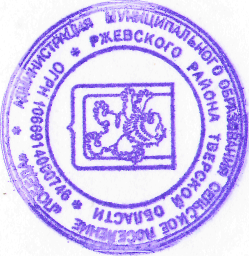 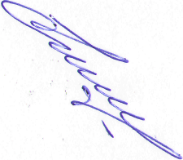  Глава сельского поселения «Победа»                                                Е.Л.Тарасевич09.09.2021                        № 104О присвоении адресов  земельным участкам  в д.ПарихиноРжевского района Тверской области